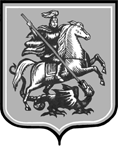 ГОСУДАРСТВЕННОЕ БЮДЖЕТНОЕ ОБЩЕОБРАЗОВАТЕЛЬНОЕ УЧРЕЖДЕНИЕ ГОРОДА МОСКВЫ «ШКОЛА № 1996»(ГБОУ Школа № 1996)Капотня, 5 квартал, д. 28, Москва, 109649Тел./факс (495) 355-65-29. E-mail: 1996@edu.mos.ruСочинение «Мы помним Вас, ветераны!»Исполнитель: Есаян Анита                                                           Класс 9 Руководитель: учитель информатики Неклеса Ольга ОлеговнаМосква, 2015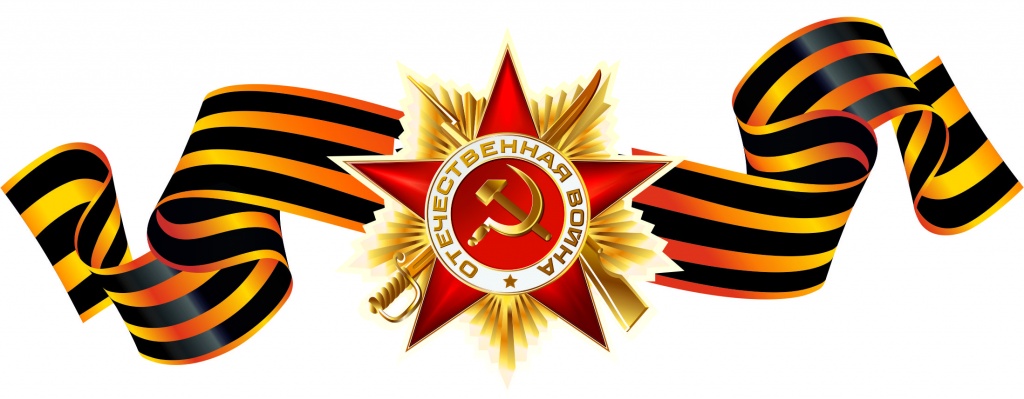 Я учусь в 9 классе «В» ГБОУ Школа № 1996. В этом году наша страна отмечает великую дату – 71-летие Победы в Великой Отечественной войне. В каждой российской семье храниться память о солдатах-героях, воевавших и победивших в этой самой кровопролитной войне XX столетия.А что можем сделать мы, молодые россияне, чтобы увековечить память о тех героях, что проливали кровь за наше будущее? Этот вопрос очень волновал нас, учащихся обычной московской школы. Ведь сегодня в мире так незаслуженно забывают Подвиг советского солдата, стараются стереть из памяти молодых поколений эти страшные страницы или переписать их заново. «Никто не забыт…» Да, никто не должен быть забыт! И мы решили, что возьмем шефство над могилами ветеранов Великой Отечественной войны нашего района.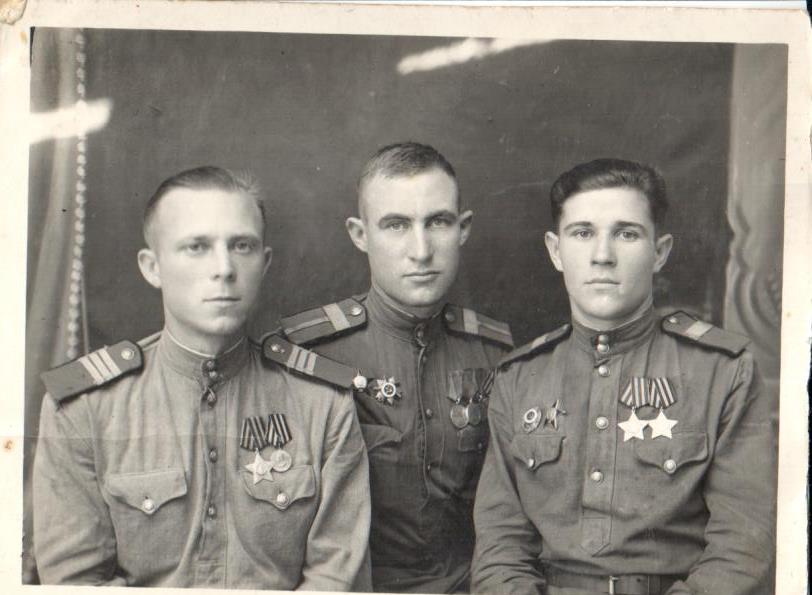 Сегодня мне хотелось бы рассказать об одном из таких ветеранов. Это Неклеса Петр Гаврилович.30 мая 1924 года в городе Каменское (с 1936 г.- город  Днепродзержинск Украина) в многодетной семье родился мальчик Петя. Глава семьи - Неклеса  Гаврил  Авдеевич  работал вальцовщиком на металлургическом заводе, мать – Зинаида Семеновна занималась воспитанием восьмерых детей и управлялась с подсобным хозяйством.                                                        Большим событием для семьи в 30-е годы был велосипед, подаренный на заводе Гаврил Авдеевичу  за хорошую работу, подарок очень редкий  и ценный, потому что  велосипед был один на все село.  После окончания школы в мае 1941 года Петя сразу пошел работать в кузницу молотобойцем, а  22 июня началась война. На фронт ушли старшие братья Николай и Иван, а Петю не взяли, ему было 17 лет. В августе 1941 года город Днепродзержинск заняли немцы, начался кошмар оккупации, растянувшийся на 26 месяцев. Бывшие школьники-одноклассники глубокой осенью попытались перейти линию фронта. Их было четверо – три парня и одна девушка. Одним из них был Петр Неклеса. Осень выдалась холодной, начались заморозки. Когда пробирались к  линии фронта, ночевать ребятам приходилось в стогах сена, землянках.  Закончилась еда, перебраться к своим не удалось.  Возвращаясь домой, в тылу врагов обнаружили провода связи и перерезали их. И очень радовались, что хоть немного навредили фашистам.  Летом 1942 года Петр, находясь на рынке, попал в  облаву, а потом и в лагерь, откуда на второй день вместе со старшим товарищем бежали. Решено было пробираться в село к товарищу, но они наткнулись на фашистов, которые открыли огонь. Товарищ погиб, а Петру удалось убежать и вернуться домой. 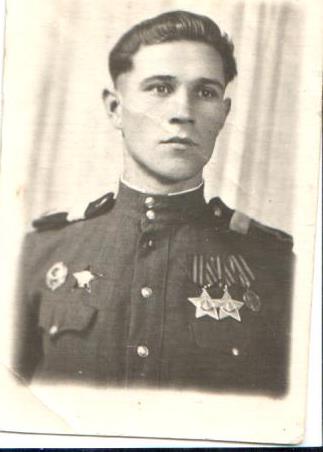 Молодое трудоспособное местное население немцы начали вывозить на работы в Германию, поэтому приходилось прятаться в заброшенных домах, погребах, в специально вырытой нише в колодце, куда спускались в ведре на веревке. В октябре 1943 года советские войска освободили город Днепродзержинск. 25 октября 1943 года Неклеса Петр Гаврилович был призван в армию и начал свой боевой путь стрелком на 1-ом Украинском фронте. В октябре 1943 года ушел добровольцем на фронт и младший брат Владимир, приписав себе 2 года. 26 января 1944 г. курсант пулеметного взвода Неклеса П.Г. проявил себя храбрым и смелым бойцом. При внезапном столкновении с противником в селе Радивановка   (Корсунь-Шевченковский  котел), несмотря на сильные обстрелы противника,  курсант Неклеса, продвигаясь вперед со своим другом станковым пулеметом «Максим», метким огнем уничтожил 8 немецких солдат.  16 февраля 1944 года в боях за овладение опорным пунктом обороны немцев в селе Шендеровка  П.Г. Неклеса уничтожил  11 немецких солдат и взял в плен двоих, за что был награжден  боевым орденом   «Красная Звезда». Во время ожесточенных боев по уничтожению Корсунь-Шевченковской группировки фашистов Неклеса П.Г.  был ранен снайпером. Тогда томик стихов                 А.С. Пушкина, который всегда был с ним, спас ему жизнь. Второй боевой орден «Орден Славы III Степени» сержант Неклеса П.Г., командир 2-ого пулеметного расчета, получил за то, что 19 июня 1944 года открыл огонь из пулемета  по отдельному истребителю противника марки «Мессершмитт», шедшему  за группой немецких бомбардировщиков. «Мессершмитт»  пошел на снижение, а затем перешел в пике, врезался в землю и загорелся. В июне 1944 года Неклеса П.Г. перешел в разведгруппу полка 2-ого Украинского  фронта и воевал в ней до конца войны, став впоследствии помощником командира взвода полковой разведки в звании старшего сержанта. В составе разведгруппы он неоднократно пересекал линию фронта и приводил  «ценных языков». Также он участвовал в освобождении  Польши, Румынии,  Венгрии, Германии, Чехословакии.                                                                                                                                                                   В январе 1945 г. за обеспечение форсирования реки Нида (приток Вислы)  подразделениями полка и личную отвагу Неклеса П.Г. награжден орденом «Славы II Степени». Он с двумя разведчиками был послан в разведку во время подготовки к форсированию реки Нида. Подойдя к реке,  разведчики увидели немцев, минирующих мосты. Неклеса П.Г. сам подобрался к мосту и огнем из автомата уничтожил 4 солдат противника, а затем разминировал два моста, чем дал возможность нашим войскам переправиться через реку и овладеть селом Мотковице (Польша).Закончил войну  Неклеса П.Г.  в Чехословакии. В 1945 году  его стрелковая дивизия была переброшена на Украину для прикрытия крупного железнодорожного узла в  Жмеринке и на борьбу с коварным и жестоким врагом – бандеровцами. В 1946 г. старший сержант Неклеса П.Г. был награжден медалью «За победу над Германией в Великой Отечественной войне 1941-1945 гг.»Но большей радостью для семьи стало то, что с фронта домой вернулись все четыре брата. В 1953 году Неклеса П.Г. окончил курсы младших лейтенантов при Военно-техническом училище службы снабжения и был направлен для дальнейшей службы на  Московский нефтеперерабатывающий завод в Капотню. В звании старший техник-лейтенант уволен в запас в 1953 г. В мирное время трудился на Московском нефтеперерабатывающем заводе. В 1957 году окончил Московский вечерний нефтяной техникум. На МНПЗ прошел путь от оператора, техника–технолога до начальника товарно-сырьевого цеха (1953-1987). За многолетний и добросовестный труд награжден орденом Трудового Красного Знамени в 1976 году В 1980 году Неклеса П.Г. присуждена премия Совета Министров СССР за разработку спецроекта и строительства емкости  на 50 тыс.м3,  в 1984 году присвоено звание «Почетный нефтехимик СССР».  В 1985 г. награжден  орденом «Отечественной войны II степени»  в ознаменование  40-летия победы Советского народа в Великой Отечественной войне, а также награжден 7 юбилейными медалями к 20, 25, 30, 40, 50, 55, 60-летию победы в Великой Отечественной войне.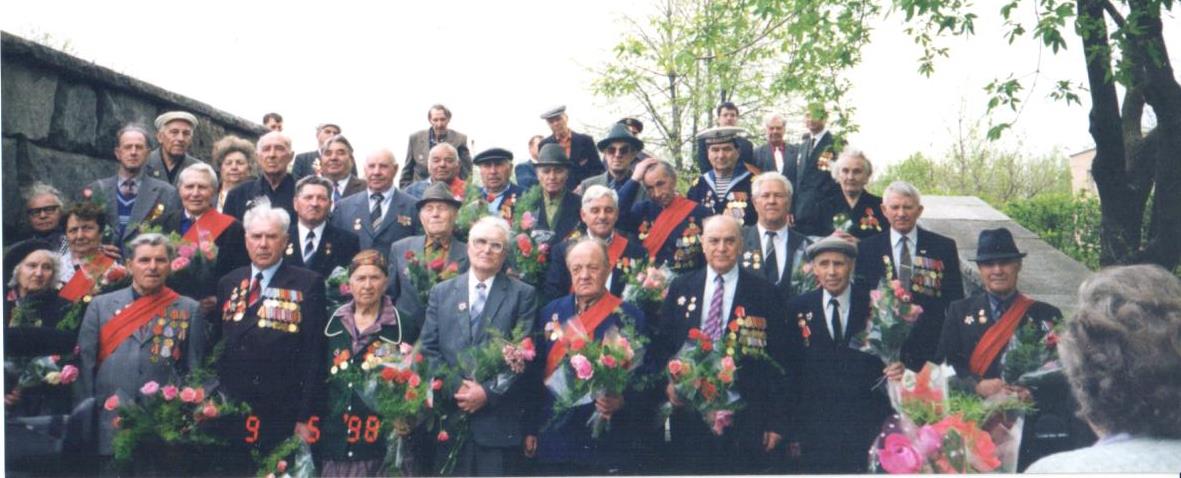  Неклеса П.Г. был участником парада на Красной площади 9 мая 2000 года. В семье хранятся фотографии, документы  ветерана ВОВ.В нашем классе есть школьный уголок, где хранятся сведения о ветеранах Великой Отечественной войны нашего района. Мы хотим, чтобы память о них осталась в веках. Давайте будем помнить о тех, кто защищал нашу Родину в годы Великой Отечественной войны. Мы, учащиеся 8 класса, помним, гордимся и верим в то, что никто не будет забыт, ничто не будет забыто!